STÁTNÍ ÚSTAV	Šrobárova 48	Telefon: +420 272 185 111	E-mail: posta@sukl.cz PRO KONTROLU LÉČIV	100 41 Praha 10	Fax: +420 271 732 377	Web: www.sukl.cz 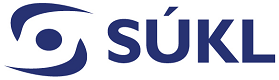 ADRESÁT 	ADRESA  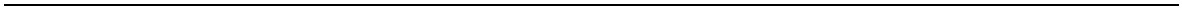 CHEIRÓN a.s. 	Kukulova 24  XXX 	Praha-Břevnov  169 00  VÝPIS Z REGISTRU ZDRAVOTNICKÝCH PROSTŘEDKŮ Státní ústav pro kontrolu léčiv, se sídlem v Praze 10, Šrobárova 48 (dále jen „Ústav“), jako správní orgán příslušný na základě  § 5 odst. 1  a § 5 odst. 2 písm. c)  ve spojení  s § 74 odst. 7  zákona  č. 375/2022 Sb.,  o zdravotnických prostředcích a diagnostických zdravotnických prostředcích in vitro, ve znění pozdějších předpisů (dále jen „zákon o prostředcích“), eviduje v Registru zdravotnických prostředků ke dni 02.10.2023 následující údaje:  Seznam činností:  	výrobce obecných zdravotnických prostředků – sériově vyráběných o Zdravotnické prostředky:  00036476, Elektrický odsávací přístroj Dynamic II  00036484, Elektrický odsávací přístroj Victoria 
	dovozce obecných zdravotnických prostředků o Zdravotnické prostředky: 
 00273279, Elektrody dětské  00273498, Powerheart G3  00273527, Powerheart G3 Pro  00273578, Elektrody defibrilační  00294117, Vysokofrekvenční oscilační ventilátor 3100A 
 00294125, Vysokofrekvenční oscilační ventilátor 3100B 
 00294416, Ventilátor LTV 1200  00295814, Snímač krevního tlaku  00297027, HyPort 8000  00300783, Centrální monitorovací systém BeneVision 
 00301460, Anestetický přístroj WATO EX-65 Pro 
 00301946, BeneVision TM80  00298513, BeneFusion DS5  00291194, Hypervisor VI  00291282, Pacientský monitor uMEC  00291303, Diagnostický ultrazvukový systém TE7 1/11  00305066, Sensor SpO2 řady 520/521  00305146, Sensor SpO2 řady 512  00306798, Pacientský monitor BeneVision  00318190, Zvlhčovač VHB 10A  00318203, Zvlhčovací komora VHC 20  00318211, Zvlhčovací komora VHC 25  00324152, Směšovač Bird  00324187, Směšovač Bird Sentry  00351556, Kabel IBP  00351900, Příslušenství CO2 Sidestream  00352081, Příslušenství CO2 Microstream  00352145, Příslušenství CO2 Mainstream  00398856, Sensor SpO2 řady 518  00398098, Pacientský monitor iMEC  00451290, Maska anesteziologická Ultra-SMT  00461368, Uzavřený odsávací systém  00438619, Filtr HME  00458265, Rektální trubice  00452955, Otočný konektor  00451338, PEEP ventil  00451370, Vzduchovody ústní sada  00508066, Dokovací stanice BeneFusion DS5  00465641, Jednorázový bakteriální a virální filtr  00472956, Free trachea systém uzavřený odsávací  00474804, Ultrazvukový nebulizátor  00472761, PACO-FUSOR Tlakový infuzní vak  00509114, Ultrazvukový nebulizátor VGR-001A  00480323, Zvlhčovač s ohřevem BC  00472841, Souprava na odběr sekretu  00472948, Mikronebulizátor  00465780, Zvlhčovač VHB 15A  00481051, Rourka endotracheální jednorázová  00480358, Přístroj pro dvouúrovňový trvalý přetlak v dýchacích cestách BreathCare PAP  00480331, Přístroj pro přetlak v dýchacích cestách BreathCare PAP  00472964, Hadice kyslíková propojovací  00474644, Hadice sací  00509157, Jednorázová spojka anesteziologického katétru  00467452, Ventilátor SV300  00521279, Bezpečnostní zátka  00526387, Příslušenství PiCCO  00549140, Příslušenství k ventilátorům Avea  00528657, Příslušenství pro monitor pro pacienty a pro defibrilátor/monitor 
 00549124, Příslušenství k ventilátorům 3100A a 3100B  00526280, Teplotní sonda  00528542, Příslušenství k ventilátoru SV300  00549343, Intubační zavaděč SHER-I-SLIP  00548869, Hadicové sestavy  00549132, Příslušenství k ventilátorům Vela  00549386, Příslušenství k testovací plíci   00537561, Příslušenství WATO EX-65 2/11  00528470, Převodníky k ultrazvuku TE7  00528585, Příslušenství k elektrokardiografu BeneHeart R12, R12A  00590784, Zvlhčovač MR850  00592552, Infuzní set X-IS-000K  00590776, Zvlhčovač MR810  00593547, Ezofageální tracheální vzduchovod  00590581, Příslušenství k ventilátorům LTV  00673918, Ventilátor SV800  00677927, Monitor BeneVision N1  00678743, Ventilátor SV600  00462205, Cévky odsávací  00276218, Nebulizátor  00468631, Okruh dýchací  00508904, Injekční pumpa BeneFusion SP3 / SP3 Ex  00468738, Spojka katetru  00472796, Maska kyslíková  00467065, Okruh dýchací  00291231, Injekční pumpa BeneFusion SP1 / SP1 Ex  00508891, Injekční pumpa BeneFusion SP1 / SP1 Ex  00468623, Hadice aerosolová  00452939, Hadice aerosolová  00746574, Pacientský monitor řady N  00770929, Kyslíkové masky, nesterilní  00770873, Kyslíková maska  00460007, Aspira  00590880, Zvlhčovací komora MR370  00590928, Zvlhčovací komora HC300  00590960, Příslušenství Fisher & Paykel  00591285, Injekční pumpa BeneFusion SP5 TCI  00591082, Zvlhčovací komora MR340  00802089, Pacientský monitor řada ePM  00847818, Pacientský monitor uMEC10  00904501, High Flow Nasální kanyla S - pro dospělé  00912157, High Flow Nasální kanyla M - pro dospělé 
 00912165, High Flow Nasální kanyla L - pro dospělé  00905918, HyPort 3000  00909564, High Flow Vyhřívaný respirační zvlhčovač O2FLO 
 00912181, High Flow Vyhřívaný okruh  00922806, Infuzní pumpa BeneFusion nVP  00922750, Injekční pumpa BeneFusion nSP  00924633, Dokovací stanice BeneFusion nDS  00934620, Defibrilátor BeneHeart C2  00952263, Průtokoměr pro O2FLO  00953071, Injekční pumpa BeneFusion eSP  00953282, Infuzní pumpa BeneFusion eVP  00953303, Infuzní monitorovací systém BeneFusion eDS 
 00962074, Monitor iPM  00983609, Sada uzavřeného odsávacího katétru  00827470, Climatrach Tracheostomy HME  00818507, HME Booster T-kus 3/11  00818662, Bakteriální virální filtr HF55  00820551, Barr-Vent Bakteriální Virový Filtr 
 00452613, CPAP maska se dvěma porty  00743584, Anesteziologický přístroj Prima 440 
 00822653, Hygrovent Bakteriální Virový HMEF 
 00320557, Ventilátor RTX  00802070, HME Booster Heater  00277077, Delta Vaporizer - Sigma Delta  00600137, Ventilometr  00818515, Filtr Hygrovent dětský bakteriální virový HMEF 
 01005794, HyPort 9000  01015482, Anestetický přístroj A9  01033189, Odpařovač Sevofluran  01041672, Odpařovač Isofluran   01124670, Defibrilátor BeneHeart D5  01130798, Defibrilátor BeneHeart D30  01130800, Defibrilátor BeneHeart D60  01164787, Ventilátor SV70  01169238, SV300 Pro Ventilátor  01166512, Pacientský monitor mWear  01168323, Ultrazvuková sonda a3P-X  01167574, Anestetický přístroj A8  01176219, Monitor životních funkcí 	distributor obecných zdravotnických prostředků o Zdravotnické prostředky:  00069593, Defibrilátor BeneHeart D1  00069606, Defibrilátor/monitor BeneHeart   00069614, Defibrilátor BeneHeart D6  00069622, Monitor BeneView T1  00069630, Monitor BeneView T5  00069649, Monitor BeneView T8  00069673, Monitor iMEC  00069729, Monitor VS-600  00070172, Resuscitátor Ambu SPUR II  00070877, Monitor VS-800  00070893, Monitor VS-900  00071212, Ambu PEEP ventil  00072127, Infuzní pumpa BeneFusion VP5 / VP5 EX 
 00072282, Ambu Res-Cue maska  00072311, Anestetický přístroj WATO EX-65  00072338, Pulsní oxymetr PM-60  00072370, EKG BeneHeart R3  00072397, EKG BeneHeart R12  00072442, Monitor BeneView T5 / T8 / T9  00072477, Injekční pumpa BeneFusion SP5 / SP5 Ex / SP5 TIVA  00073840, Maska laryngeální Ambu AuraGain  00073867, Maska laryngeální Ambu AuraStraight 
 00073883, Maska laryngeální Ambu AuraFlex  00073891, Maska laryngeální Ambu AuraOnce  00073904, Maska laryngeální Ambu Aura-i 4/11  00071204, Ambu aScope 2  00070201, Resuscitátor silikonový Ambu Oval Plus  00078684, corpuls3  00081373, Maska pro neinvazivní ventilaci (NIV)  00207108, Ambu Aura40  00082720, Hadice silikonová  00082739, Přerušovač sání FINGERTIP  00087249, Hygrovent S Filtr/HME  00087257, Hygrovent Child HME/Filtr  00088663, Ventil řiditelný do podtlaku EasyVac Plus 
 00088671, Ventil redukční EasyCare Plus  00087345, HME Booster Heater  00227520, Zvlhčovač pro kyslíkovou terapii  00227512, OXITER  00077294, Anestetický přístroj WATO EX-35  00204978, Resuscitátor Ambu Mark IV  00234704, Odsávačka Miniaspir T  00234923, Sondy nosní  00234931, Hadička propojovací  00235037, Jednorázový tlakový infuzní vak InfuseIT 
 00273746, Angelie EIS  00273850, TwinStream  00296198, Přepínač průtoku  00300871, Helma pro neinvazivní ventilaci  00301962, Ventil redukční MU  00288200, Corpuls cpr  00303925, corpuls.web  00323977, Zvlhčovač pro kyslíkovou terapii PSU  00350780, Elektrody defibrilační CardioAid 200B pro dospělé 
 00350799, Elektrody defibrilační CardioAid 200B pro děti 
 00354124, EMMA Kapnometr  00354378, EMMA Kapnograf  00355645, Medicinální kompresor DK50 DS  00362300, Sensor SpO2 na opakované použití Envitec 
 00362319, Sensor SpO2 jednorázový Envitec  00362327, Sensor SpO2 jednorázový řady M-LNCS, LNCS 
 00362378, Sensor SpO2 na opakované použití řady M-LNCS, LNCS  00362394, Sensor SpO2 na opakované použití YI  00362407, Sensor SpO2 na opakované použití TC-I  00362431, Sensor na opakované použití řady rainbow DC 
 00362458, Sensor SpO2 na opakované použití Unimed 
 00362466, Sensor SpO2 na opakované použití LNOP DC 
 00450183, TrueWave  00452824, Resuscitátor silikonový Ambu Oval  00487293, Pulsní oxymetr Radical-7  00470678, Ambu Neuroline Twisted Pair Subdermal 
 00482548, Ventil limitní vodní  00465238, Konektor otočný  00520516, Průtokoměry série Rs - Flomed  00529537, Příslušenství k Easyneb  5/11  00537473, Příslušenství TwinStream  00529553, Příslušenství pro Odsávačku Miniaspir T  00537852, Maska Ambu King Mask  00538011, Příslušenství Corpuls 3  00553449, Dýchací okruhy a příslušenství  00520663, Ejektor EasyAIR  00551080, Jednorázový senzor pro měření teploty pokožky  00520604, Průtokoměry série EASYFLOW  00590709, Sensor O2  00321621, Quicktrach  00673811, Ambu aScope 4 Broncho  00701544, VivaSight-EB  00701536, VivaSight-SL  00701587, VivaSight-Direct  00701560, VivaSigtht sací katétr  00701501, VivaSight-DL  00234907, Maska kyslíková  00465211, Spojka katetru  00218309, TMS-6016  00772246, Easyneb III  00275899, ACCUVAC Pro  00457983, MEDUMAT Standard 2  00769776, Medicínský kompresor DK50, s vozíkem  00773214, Odsávačka Accuvac  00788774, Tracheální intubační mandrén  00644092, ThermoTrach  00644076, VentiShield Bacterial Viral Filter - Filtry dýchacího okruhu 
 00591170, Trokarový katétr  00794007, Odsávačka ASPIRA basic 11LPM  00800745, aScope 4 RhinoLaryngo Slim  00819614, Ultrazvukové zařízení pro aerosolovou terapii Smarty 
 00820156, Rehabilitační přístroj pro respirační terapii PulmoWaves 
 00812842, aScope 4 RhinoLaryngo Intervention  00847885, Corpuls AED  00459989, Aspira Go  00872175, NebulAIR+ nebulizér  00872167, ProfiNeb Nebulizér  00872159, HospiNeb nebulizér  00872183, Nebulizér LADYBUG  00918241, Laryngoskop dle Kleinsassera pro tryskovou ventilaci TwinStream 
 00986404, Průtokoměr EasyMED PLUS  01008637, Ambu VivaSight 2 DLT  01039329, Tryskový Laryngoskop, roztažitelný, pro for SHFJV®, Typ WEERDA 
 01041365, Tryskový Laryngoskop pro SHFJV®, Typ KLEINSASSER-RUDERT 
 01048401, Infuzní standardní PVC set, S-IS-002DL, 15µm filtr, bezjehlový port,  320cm/210cm  01048399, Infuzní standardní PVC set, S-IS-002D, 15µm filtr, bezjehlový port,  290cm/180cm  01048428, Infuzní standardní PVC set, S-IS-003D, 15µm filtr, 2 bezjehlové porty, zpětný ventil, 290cm/180cm 6/11  01048516, Infuzní světlu odolný PVC set, S-LS-000D, 15µm filtr, 290cm/180cm 
 01048524, Infuzní světlu odolný PVC set, S-LS-002D, 15µm filtr, bezjehlový port,  290cm/180cm  01048540, Transfuzní PVC set, S-TS-000D, 200µm filtr, 310cm/180cm  01048567, PVC set pro enterální výživu, S-NS-000D, Y port, odnímatelný stupňovitý  konektor, 310cm/200cm 
 01049113, Defibrilátor BeneHeart C1A  01054975, Infuzní standardní PVC set, S-IS-000D, 15µm filtr, 270cm/160cm 
 01054959, Infuzní sekundární PVC set, S-ES-000, 15µm filtr, 95cm  01054895, Infuzní PVC set, S-IS-100D, 1,2µm filtr, 290cm/180cm  01054924, Infuzní set s dráhou tekutiny bez PVC, S-PS-003D, 15µm filtr, bezjehlový port,  290cm/180cm  01054940, Infuzní set s dráhou tekutiny bez PVC, S-PS-102D, 0,2µm filtr, bezjehlový port, 290cm/180cm  01054967, Infuzní PVC set se 150ml byretou, S-BS-002D, 15µm filtr, 2 bezjehlové porty,  310cm/180cm  01064997, Infuzní set s dráhou tekutiny bez PVC, S-PS-002D, 15µm filtr, 270cm/160cm  01070238, Spojka 22F-22F  01070254, ANI modul – upgrade kit (modul včetně příslušenství) 
 01072567, Ventil redukční FM  01073260, VivaSight- EB (EB Blocker)  01079427, Maska transparentní silikonová Ambu  01079435, Maska jednorázová Ambu  01079929, Vak dýchací bezlatexový   01085923, Odpařovač Desfluran  01092445, Maska anesteziologická jednorázová Ambu UltraSeal 
 00002698, Infúzní souprava pro přetlakové infúze  
 00652922, Aerosol Mask - Aerosolové masky  01113525, Masky pro aerosolovou terapii  01116590, Koncentrická jehlová elektroda  01118238, Hydrofobní bakteriální virový filtr HepaShield 
 01119361, Vaporizér Sigma EVA  01120776, Broncoflex  01121808, Screeni  01122886, Silikonová maska s otevřenou manžetou Ambu 
 01126190, AIRWAY (TYP GUEDEL)  01127177, Jednorázový tlakový převodník  01128102, Jednorázový anestetický dýchací okruh 
 01127871, ANI Monitor V2  00666822, Intersorb Plus  00600196, EMMA vzduchový adaptér  00602132, 22 mm straight connector  01138140, Systém resuscitátor Ambu Mark IV  01141171, Systém resuscitátor silikonový Ambu Oval Plus 
 01141040, Systém resuscitátor Ambu SPUR II  00957515, Multifunkční elektroda Stat-Padz  00750944, Dýchací hadice pro dospělé  01154773, LightNeb  01154191, Odsávačka ASPIRA Plus 20l  01015917, MEDUVENT Standard 7/11  01159996, Zesilovač průtoku EasyVEE 
 01160006, Směšovač kyslík/vzduch EasyMIX 
 01168120, Intraoseální vrtačka EZ-IO® G3 
 01172429, Systém HME - Booster set  01067311, EZ-IO Jehly pro intraoseální cévní přístup 	distributor diagnostických zdravotnických prostředků in vitro 	osoba provádějící servis obecných zdravotnických prostředků Výrobce: GS Elektromedizinische Geräte G. Stemple GmbH  
Přílohy: Výrobce: EKOM spol. s r.o. Přílohy: Výrobce: Shenzhen Mindray Bio-Medical Electronics Co.,Ltd. Přílohy: Výrobce: CareFusion, 22745 Savi Ranch Parkway, Yorba Linda, California 92887, USA Přílohy: 8/11 Výrobce: Nanjing Mindray Bio-Medical Electronics Co., Ltd. Přílohy: Výrobce: Innomed Medical Zrt.; 1146 Budapest, Szabó J. u. 12.; Hungary Přílohy: Výrobce: 008264 - CHEIRÓN a.s. Přílohy: Výrobce: AMBU A/S Přílohy: Výrobce: Flow Meter S.p.A. Přílohy: Výrobce: Medisize B.V. Přílohy:                   9/11 Výrobce: Shenzhen Mindray Scientific Co., Ltd. Přílohy: Výrobce: Flaem Nuova S.p.A. Přílohy: Výrobce: Vincent Medical Manufacturing Co., Ltd. Přílohy: Výrobce: Carl Reiner GmbH Přílohy: Výrobce: Cardiac Science Corporation Přílohy: 10/11 Výrobce: Penlon Limited Přílohy: Výrobce: EMS Handels Gesellschaft m.b.H. Přílohy: Výrobce: Flexicare Medical Ltd Přílohy: Výrobce: Vyaire Medical GmbH Přílohy: 11/11  Registrační číslo  008264  IČ  27094987  Název  CHEIRÓN a.s.  Sídlo  Kukulova 24, 16900 Praha, Česká republika  Kontaktní osoba  XXX Typ přílohy Název souboru Popis Kopie autorizace od výrobce pro  osobu, která doklad o školení  odborné údržby vydala Další - specifikujte CH-03-03- 230516_Autorizace_aed Další - specifikujte CH-03-03- 230516_Autorizace_cpr Typ přílohy Název souboru Popis Kopie dokladu o školení  odborné údržby Kopie dokladu o školení odborné údržby CH-03-03- 210225_Autorizace_servis Typ přílohy Název souboru Popis Kopie dokladu o školení  odborné údržby Typ přílohy Název souboru Popis Kopie dokladu o školení  odborné údržby Kopie autorizace od  výrobce pro osobu, která doklad o školení odborné údržby vydala CH-03-03-150923_CE_Certifikat Kopie dokladu o školení odborné údržby CH-01-12- 180123_Certifikat_servisni_skoleni_CareFusion Typ přílohy Název souboru Popis Kopie autorizace od výrobce  pro osobu, která doklad o  školení odborné údržby vydala Typ přílohy Název souboru Popis Kopie dokladu o školení  odborné údržby Typ přílohy Název souboru Popis Kopie dokladu o  školení odborné  údržby Kopie dokladu o školení odborné údržby CH-01-11- 210227_01_Cert_CH_vyrobce_servis_ZP_vsichni_technici Typ přílohy Název souboru Popis Kopie dokladu o školení  odborné údržby Typ přílohy Název souboru Popis Kopie dokladu o školení  odborné údržby Typ přílohy Název souboru Popis Kopie dokladu o školení  odborné údržby Typ přílohy Název souboru Popis Kopie  dokladu o  školení  odborné  údržby Další -  specifikujte CH-03-03- 170811_Announcement_regarding_the_change_of_name_by_Shenke Oznámení o  změně názvu společnosti Typ přílohy Název souboru Popis Kopie autorizace od  výrobce pro osobu, která  doklad o školení odborné  údržby vydala Typ přílohy Název souboru Popis Kopie dokladu o školení  odborné údržby Typ přílohy Název souboru Popis Kopie dokladu o školení  odborné údržby Typ přílohy Název souboru Popis Kopie dokladu o školení  CH-03-03- odborné údržby 170824_ST_Autorizace_Cardiac_Science Typ přílohy Název souboru Popis Kopie dokladu o školení  odborné údržby Typ přílohy Název souboru Popis Kopie dokladu o školení  odborné údržby Typ přílohy Název souboru Popis Kopie dokladu o školení  odborné údržby Typ přílohy Název souboru Popis Kopie dokladu o školení  odborné údržby Kopie autorizace od  výrobce pro osobu, která doklad o školení odborné údržby vydala CH-03-03- 220407_ST_Certifikat_skoleni_Avea Další - specifikujte CH-03-03- 220518_ST_Certifikat_skoleni_HFOV_3100AB 